1.13	considerar la identificación de bandas de frecuencias para el futuro despliegue de las Telecomunicaciones Móviles Internacionales (IMT), incluidas posibles atribuciones adicionales al servicio móvil a título primario, de conformidad con la Resolución 238 (CMR-15);Resolución 238 (WRC-15) – Estudios sobre asuntos relacionados con las frecuencias para la identificación de las telecomunicaciones móviles internacionales, incluidas posibles atribuciones adicionales al servicio móvil a título primario en partes de la gama de frecuencias comprendida entre 24,25 y 86 GHz con miras al futuro desarrollo de las IMT para 2020 y años posteriores.En la presente contribución se formulan propuestas basadas en la Alternativa 2 del Método A2 del Informe de la RPC con las siguientes opciones para las condiciones relacionadas con las bandas 24,25-27,5 GHz:–	Condición A2a: Opción 1 – Resolución 750 (Rev.CMR-19) en el Cuadro 1-1.–	El Cuadro 1-1 de la Resolución 750 (Rev.CMR-15) se actualizará con los niveles de emisiones no deseadas por debajo de los valores adecuados para garantizar la compatibilidad con el SETS (pasivo) en la banda adyacente a 23,6-24 GHz.•	EB de las IMT-2020: −32 dB(W/200 MHz)•	EU de las IMT-2020: −28 dB(W/200 MHz)Con respecto a las demás condiciones, no es necesario tomar medida alguna a tenor de los resultados de los estudios de compartición y compatibilidad. En concreto, se aplica lo siguiente:–	Condición A2b: Opción 3 – ninguna condición necesaria–	Condición A2c: Opción 5 – ninguna condición necesaria–	Condición A2d: Opción 4 – ninguna condición necesaria–	Condición A2e: Opción 9 – ninguna condición necesaria–	Condición A2f: Opción 3 – ninguna condición necesaria–	Condición A2g: Opción 5 – ninguna condición necesariaModificaciones del Artículo 5ARTÍCULO 5Atribuciones de frecuenciaSección IV – Cuadro de atribución de bandas de frecuencias
(Véase el número 2.1)
MOD	PAK/260/15.338A	En las bandas de frecuencias 1 350-1 400 MHz, 1 427-1 452 MHz, 22,55-23,55 GHz,  30-31,3 GHz, 49,7-50,2 GHz, 50,4-50,9 GHz, 51,4-52,6 GHz, 81-86 GHz y 92-94 GHz, se aplica la Resolución 750 (Rev.CMR-).     (CMR-)Motivos:	La protección de los servicios pasivos en 23,6-24 GHz.MOD	PAK/260/2#4983322-24,75 GHzMotivos:	La identificación de la banda de frecuencias 24,25-27,5 GHz para las IMT ayudará a satisfacer las necesidades de espectro adicional en las bandas por encima de los 24 GHz. La protección de los servicios pasivos en 23,6-24 GHz se aborda a través de la modificación del número 5.338A.MOD	PAK/260/3#4983424,75-29,9 GHzMotivos:	La identificación de la banda 24,25-27,5 GHz para las IMT ayudará a satisfacer la necesidad de espectro adicional en las bandas situadas por encima de 24 GHz.ADD	PAK/260/4#498355.A113	La banda de frecuencias 24,25-27,5 GHz está identificada para su utilización por las administraciones que deseen introducir las Telecomunicaciones Móviles Internacionales (IMT). Dicha identificación no impide el uso de esta banda de frecuencias por las aplicaciones de los servicios a los que está atribuida y no implica prioridad alguna en el Reglamento de Radiocomunicaciones. Es de aplicación la Resolución 750 (Rev.CMR-19).     (CMR-19)Motivos:	La identificación de la banda 24,25-27,5 GHz para las IMT ayudará a satisfacer la necesidad de espectro adicional en las bandas situadas por encima de 24 GHz.MOD	PAK/260/5RESOLUCIÓN 750 (Rev.CMR-)Compatibilidad entre el servicio de exploración de la Tierra
por satélite (pasivo) y los servicios activos pertinentesLa Conferencia Mundial de Radiocomunicaciones (),...resuelve1	que las emisiones no deseadas de estaciones puestas en servicio en las bandas de frecuencias y los servicios del Cuadro 1-1 que figura a continuación no deberán rebasar los correspondientes límites indicados en dicho Cuadro, ateniéndose a las condiciones especificadas;...CUADRO 1-1Motivos:	La identificación de la banda de frecuencias 24,25-27,5 GHz para las IMT requerirá límites en la Resolución 750 (Rev.CMR-15) para garantizar la compatibilidad en banda adyacente con el SETS (pasivo) en la banda 23,6-24,0 GHz.______________Conferencia Mundial de Radiocomunicaciones (CMR-19)
Sharm el-Sheikh (Egipto), 28 de octubre – 22 de noviembre de 2019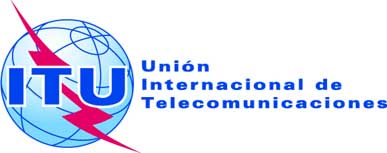 COMISIÓN 4Documento 260-S11 de noviembre de 2019Original: inglésPakistán (República Islámica del)Pakistán (República Islámica del)Propuestas para los trabajos de la ConferenciaPropuestas para los trabajos de la ConferenciaPunto 1.13 del orden del díaPunto 1.13 del orden del díaAtribución a los serviciosAtribución a los serviciosAtribución a los serviciosRegión 1Región 2Región 324,25-24,45FIJO24,25-24,45RADIONAVEGACIÓN24,25-24,45FIJOMÓVIL24,45-24,65FIJOENTRE SATÉLITES24,45-24,65ENTRE SATÉLITESRADIONAVEGACIÓN24,45-24,65FIJOENTRE SATÉLITESMÓVILRADIONAVEGACIÓN5.5335.53324,65-24,75FIJOFIJO POR SATÉLITE 
(Tierra-espacio)  5.532BENTRE SATÉLITES24,65-24,75ENTRE SATÉLITESRADIOLOCALIZACIÓN POR
SATÉLITE (Tierra-espacio)24,65-24,75FIJOFIJO POR SATÉLITE 
(Tierra-espacio)  5.532BENTRE SATÉLITESMÓVIL5.533Atribución a los serviciosAtribución a los serviciosAtribución a los serviciosRegión 1Región 2Región 324,75-25,25FIJOFIJO POR SATÉLITE 
(Tierra-espacio)  5.532B24,75-25,25FIJO POR SATÉLITE
(Tierra-espacio)  5.53524,75-25,25FIJOFIJO POR SATÉLITE
(Tierra-espacio)  5.535MÓVIL25,25-25,5	FIJO				ENTRE SATÉLITES  5.536				MÓVIL				Frecuencias patrón y señales horarias por satélite (Tierra-espacio)25,25-25,5	FIJO				ENTRE SATÉLITES  5.536				MÓVIL				Frecuencias patrón y señales horarias por satélite (Tierra-espacio)25,25-25,5	FIJO				ENTRE SATÉLITES  5.536				MÓVIL				Frecuencias patrón y señales horarias por satélite (Tierra-espacio)25,5-27	EXPLORACIÓN DE LA TIERRA POR SATÉLITE (espacio-Tierra)	 5.536B				FIJO				ENTRE SATÉLITES  5.536				MÓVIL				INVESTIGACIÓN ESPACIAL (espacio-Tierra)  5.536C				Frecuencias patrón y señales horarias por satélite (Tierra-espacio)				5.536A25,5-27	EXPLORACIÓN DE LA TIERRA POR SATÉLITE (espacio-Tierra)	 5.536B				FIJO				ENTRE SATÉLITES  5.536				MÓVIL				INVESTIGACIÓN ESPACIAL (espacio-Tierra)  5.536C				Frecuencias patrón y señales horarias por satélite (Tierra-espacio)				5.536A25,5-27	EXPLORACIÓN DE LA TIERRA POR SATÉLITE (espacio-Tierra)	 5.536B				FIJO				ENTRE SATÉLITES  5.536				MÓVIL				INVESTIGACIÓN ESPACIAL (espacio-Tierra)  5.536C				Frecuencias patrón y señales horarias por satélite (Tierra-espacio)				5.536A27-27,5FIJOENTRE SATÉLITES  5.536MÓVIL27-27,5		FIJO		FIJO POR SATÉLITE (Tierra-espacio)		ENTRE SATÉLITES  5.536  5.537		MÓVIL27-27,5		FIJO		FIJO POR SATÉLITE (Tierra-espacio)		ENTRE SATÉLITES  5.536  5.537		MÓVILBanda atribuida al SETS (pasivo)Banda atribuida
a los servicios activosServicio activoLímites de la potencia de las emisiones no deseadas de las estaciones de servicios activos en un ancho de banda determinado en la banda
atribuida al SETS (pasivo)1............23,6-24 GHz............